Pre-Acquisition Review Submission FormOrganization Name:  Contact Name:  Contact Email:  Organization Address:  Phone:  Date:  	Your submission should include a map and/or GIS files (shapefiles, kmz) that shows the project location. For large or linear projects, a shapefile is helpful.	Please indicate funding source under consideration (check all that apply)	BPL		LMF		MNRCP	Other (please identify, e.g., Forest Legacy, donation, etc.): Landowner engagement is crucial to conservation projects. Please confirm that the landowner is aware that you have requested this information review from MNAP and has provided permission for MNAP to release the information to you.	My organization is the landowner	Yes, the landowner is aware I am requesting this information and has provided permission to do so (please provide info below)Landowner Name, Address, and Phone:  	Written Permission		Verbal Permission	Please provide a brief (~200 words) narrative regarding this property and its intended management/use (e.g., recreation, working forest easement, forever wild/ecological reserve, agricultural easement, other)When completed, please send this form, your application materials, map and/or GIS files to maine.nap@maine.gov.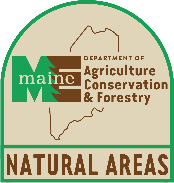 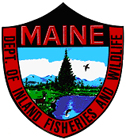 